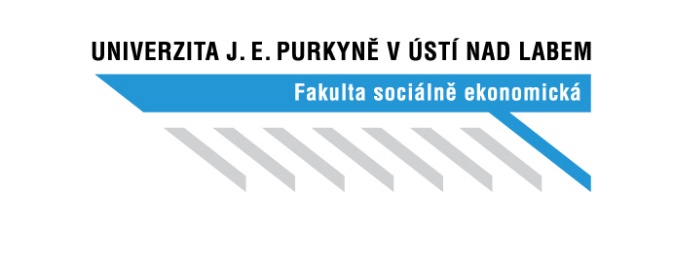 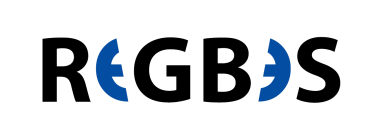 Studijní program: Akademický rok: VYJÁDŘENÍ ŠKOLITELE K DISERTAČNÍMU PROJEKTUVyjádření školitele:Datum:Podpis školitele: Jméno studenta, KATEDRAJméno školiteleNázev disertačního projektu